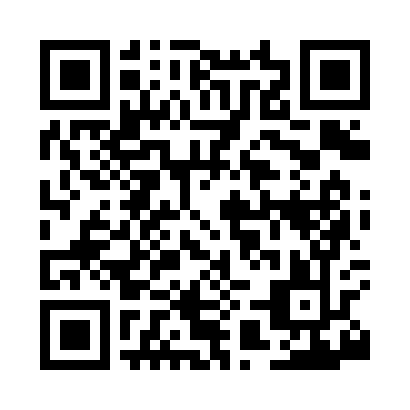 Prayer times for Argus, California, USAMon 1 Jul 2024 - Wed 31 Jul 2024High Latitude Method: Angle Based RulePrayer Calculation Method: Islamic Society of North AmericaAsar Calculation Method: ShafiPrayer times provided by https://www.salahtimes.comDateDayFajrSunriseDhuhrAsrMaghribIsha1Mon4:115:3812:544:438:109:362Tue4:115:3812:544:438:099:363Wed4:125:3912:544:438:099:364Thu4:125:3912:544:438:099:365Fri4:135:4012:544:438:099:356Sat4:145:4012:554:448:099:357Sun4:155:4112:554:448:099:358Mon4:155:4112:554:448:089:349Tue4:165:4212:554:448:089:3410Wed4:175:4212:554:448:089:3311Thu4:185:4312:554:448:079:3212Fri4:185:4412:554:448:079:3213Sat4:195:4412:554:448:069:3114Sun4:205:4512:564:448:069:3115Mon4:215:4612:564:448:059:3016Tue4:225:4612:564:448:059:2917Wed4:235:4712:564:448:049:2818Thu4:245:4812:564:448:049:2719Fri4:255:4812:564:448:039:2720Sat4:265:4912:564:448:039:2621Sun4:275:5012:564:448:029:2522Mon4:285:5012:564:448:019:2423Tue4:295:5112:564:448:019:2324Wed4:305:5212:564:448:009:2225Thu4:315:5312:564:447:599:2126Fri4:325:5312:564:447:589:2027Sat4:335:5412:564:447:589:1928Sun4:345:5512:564:437:579:1829Mon4:355:5612:564:437:569:1730Tue4:365:5612:564:437:559:1631Wed4:375:5712:564:437:549:14